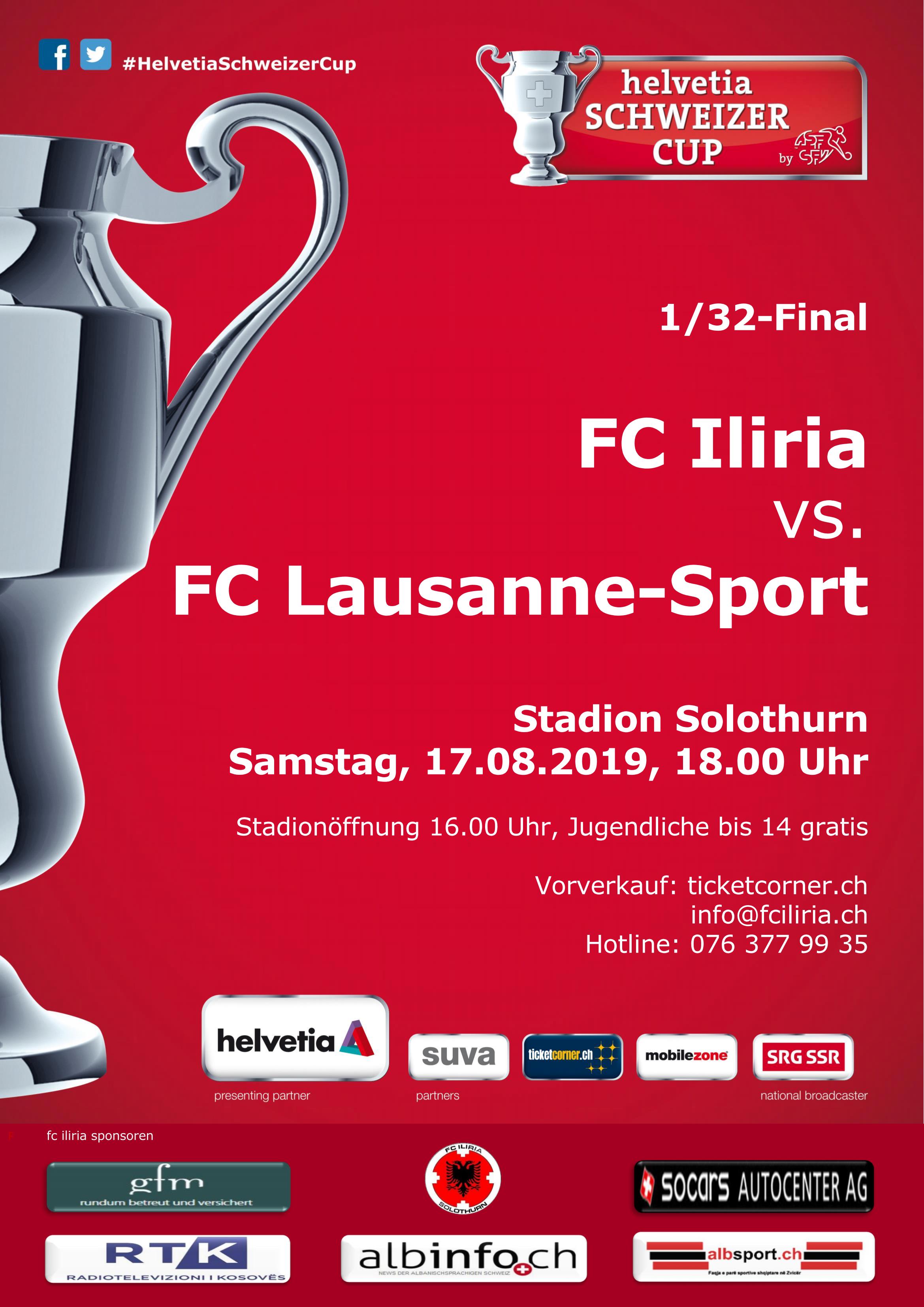 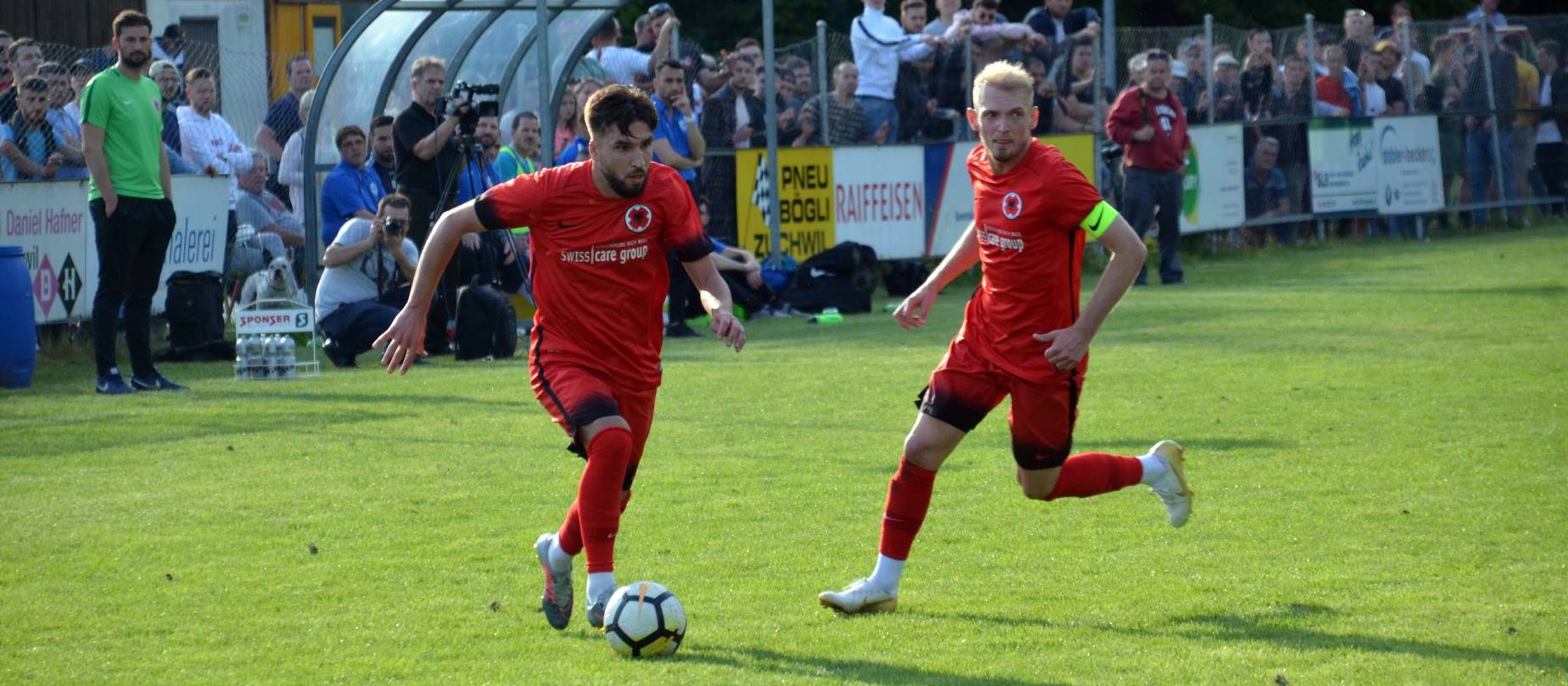 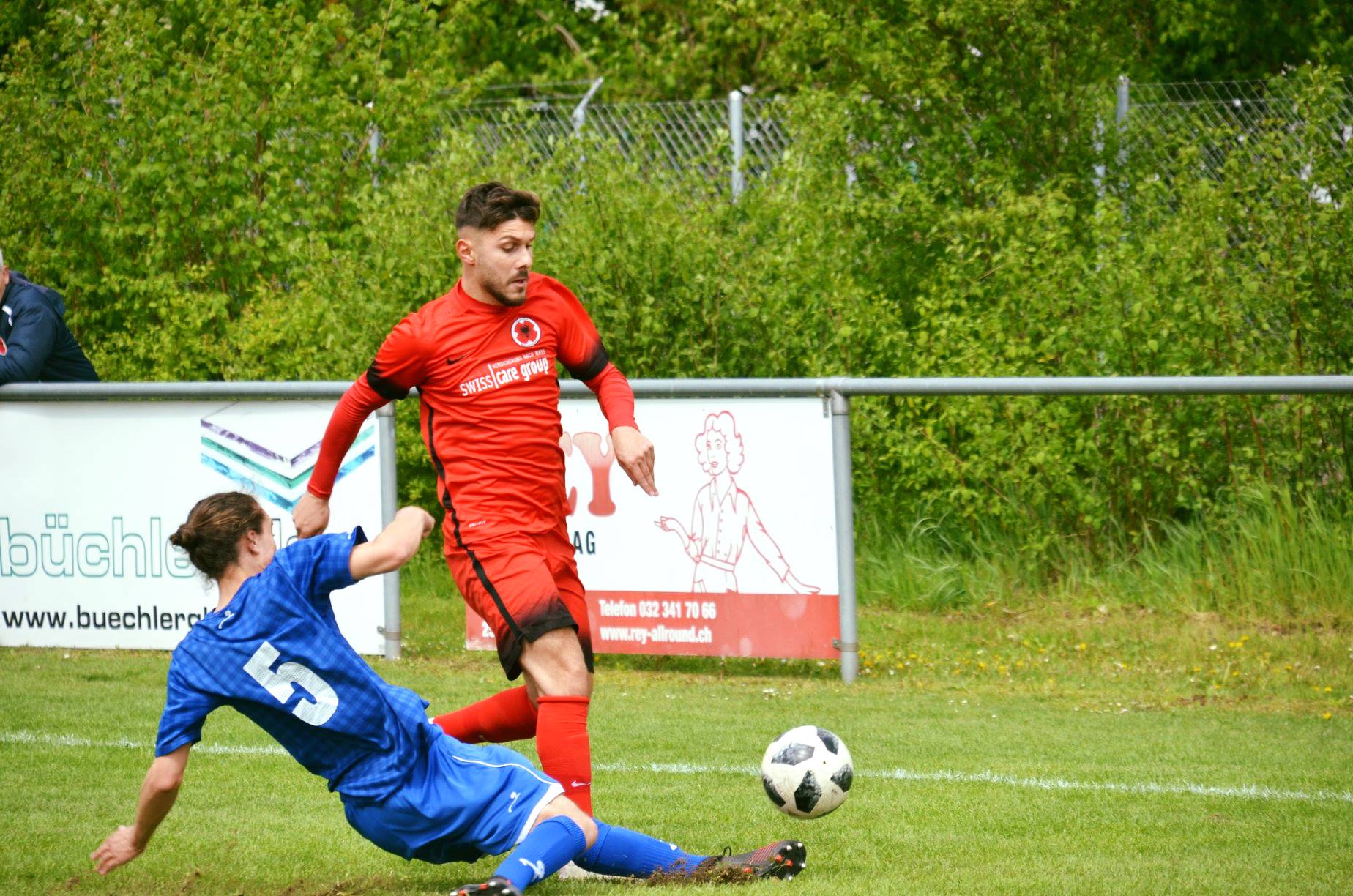 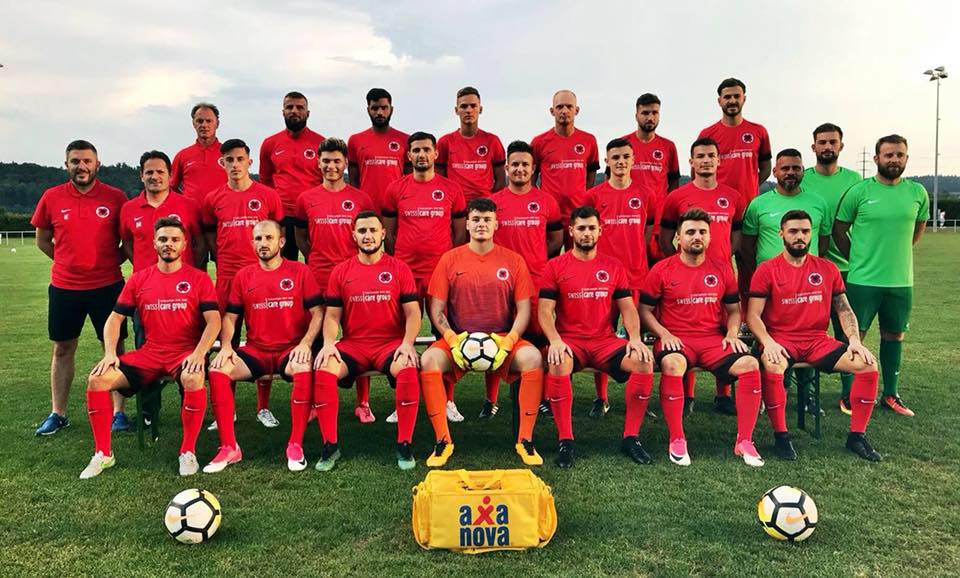 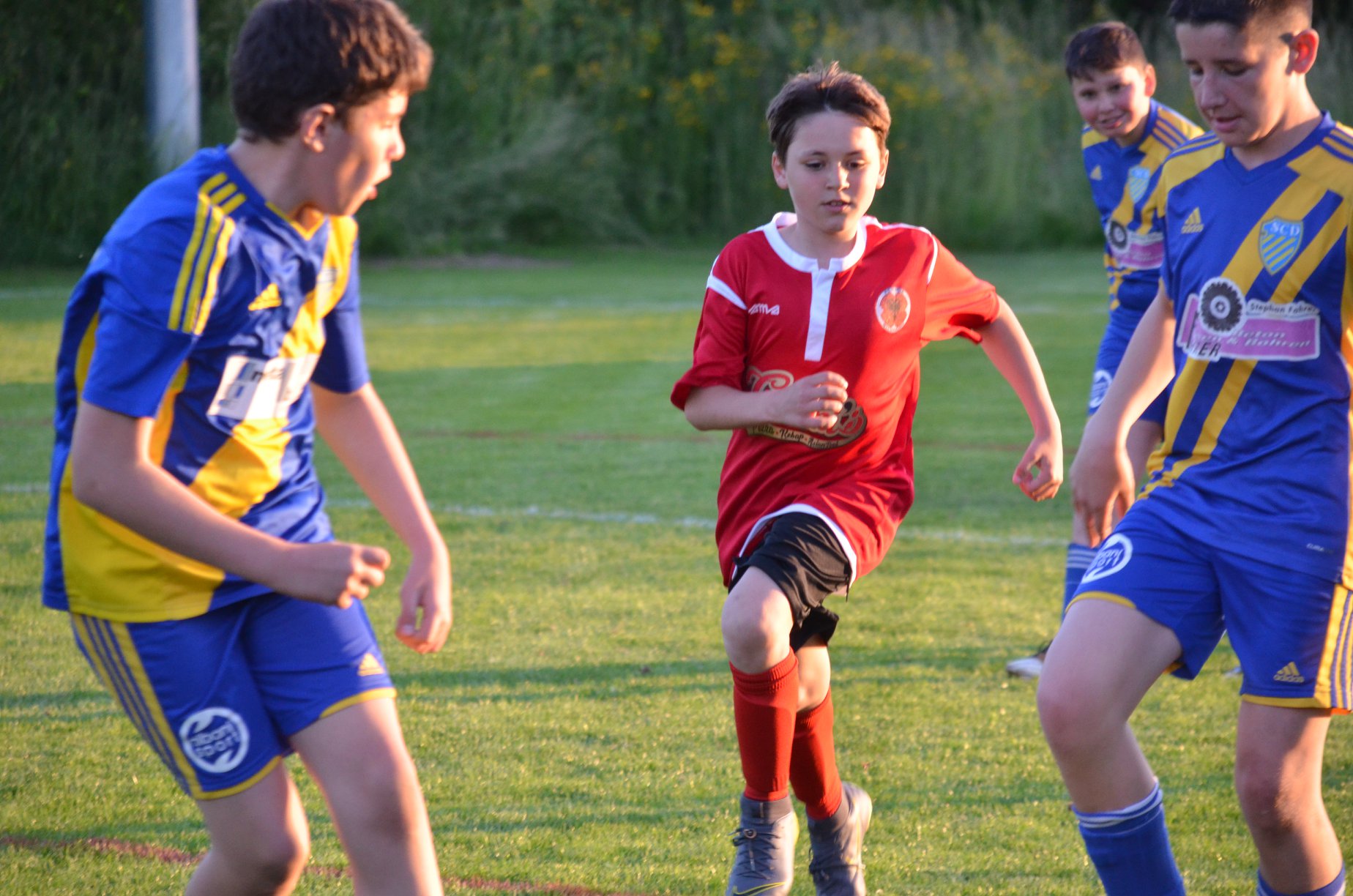 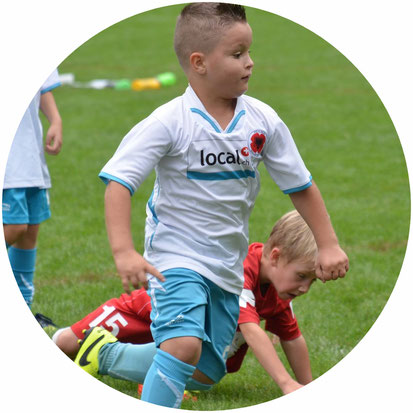 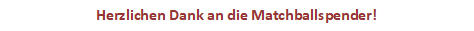 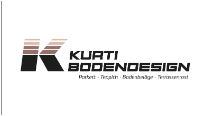 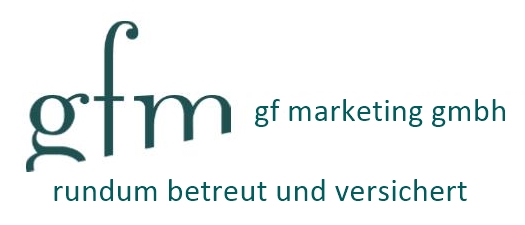 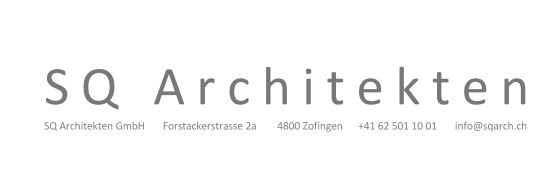 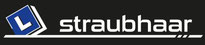 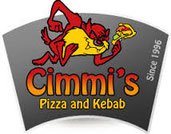 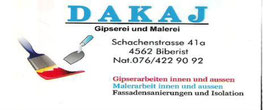 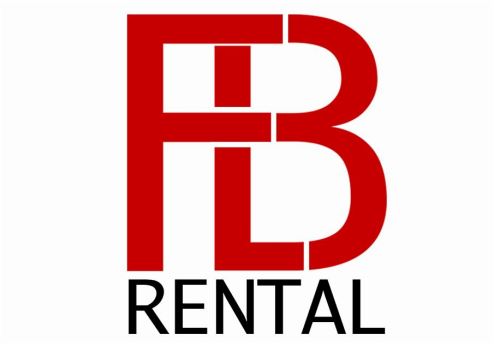 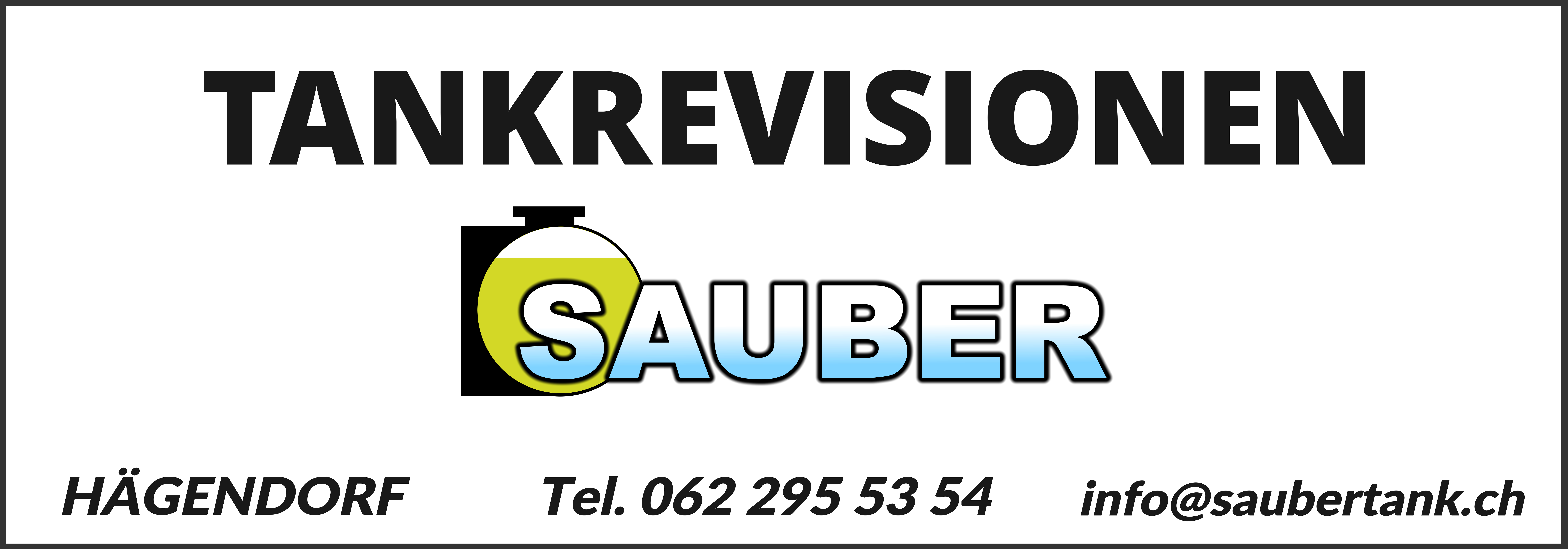 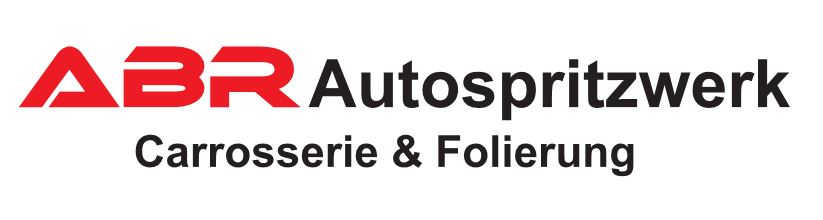 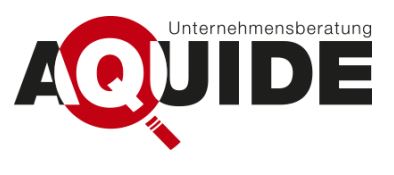 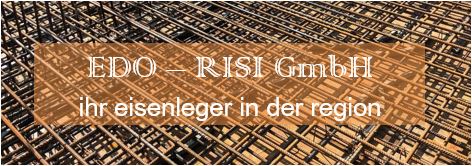 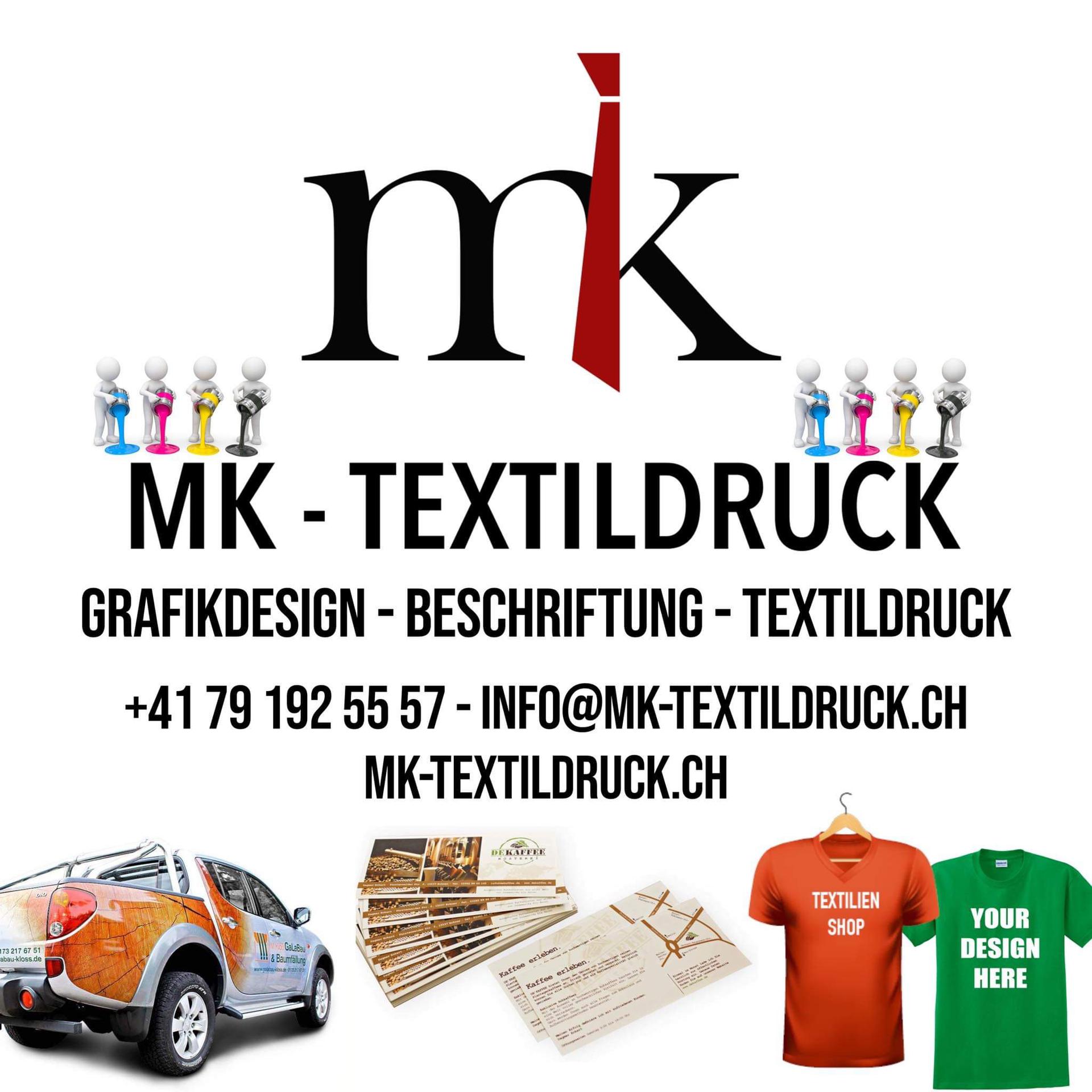 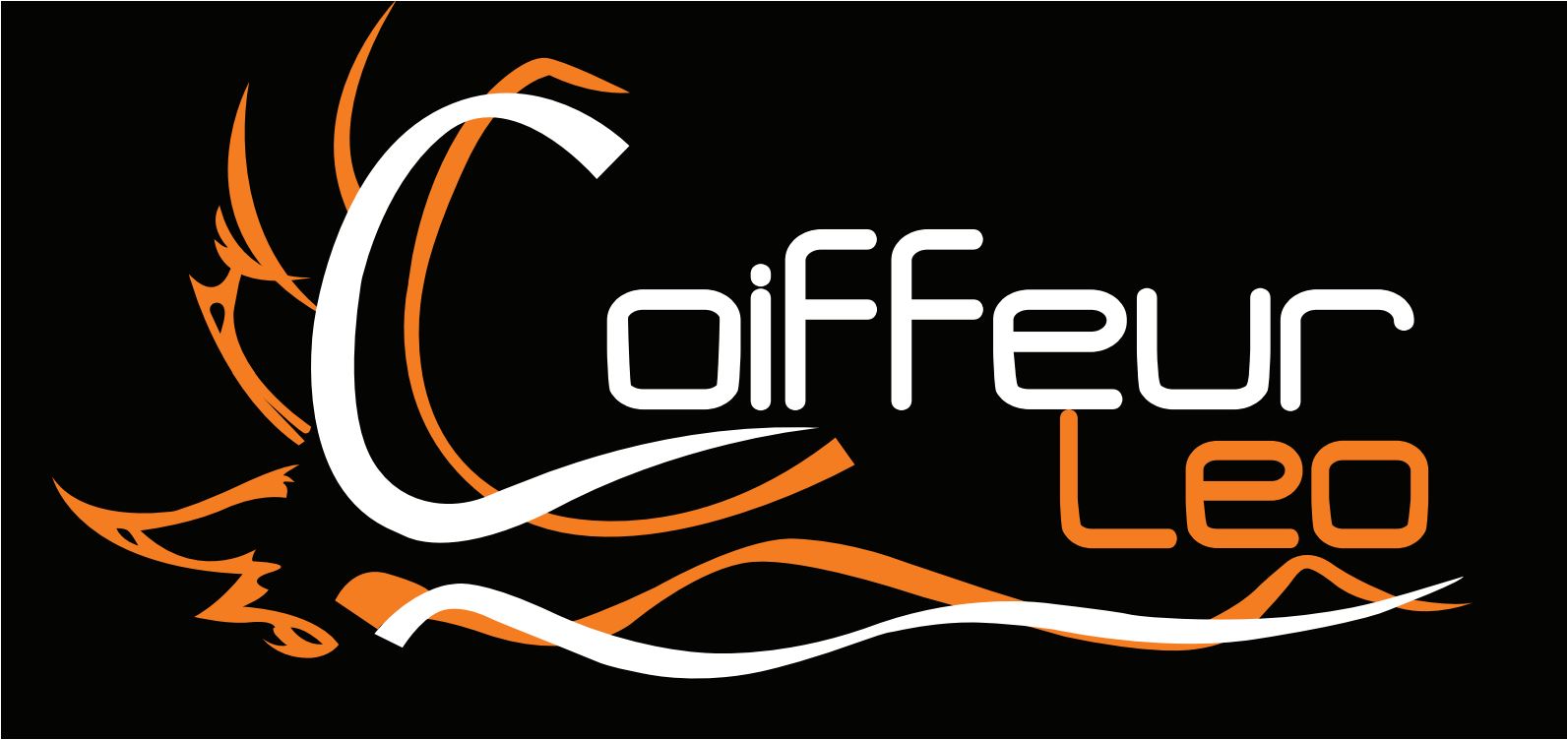 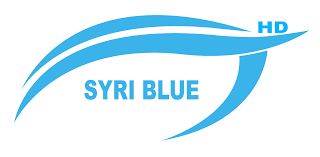 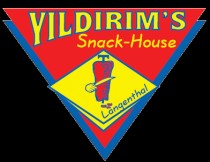 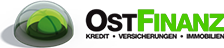 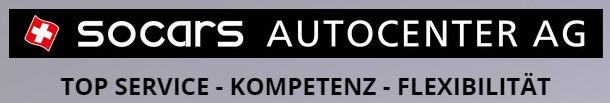 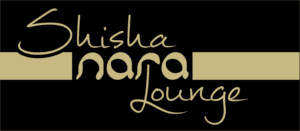 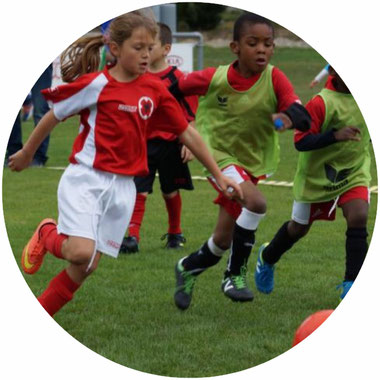 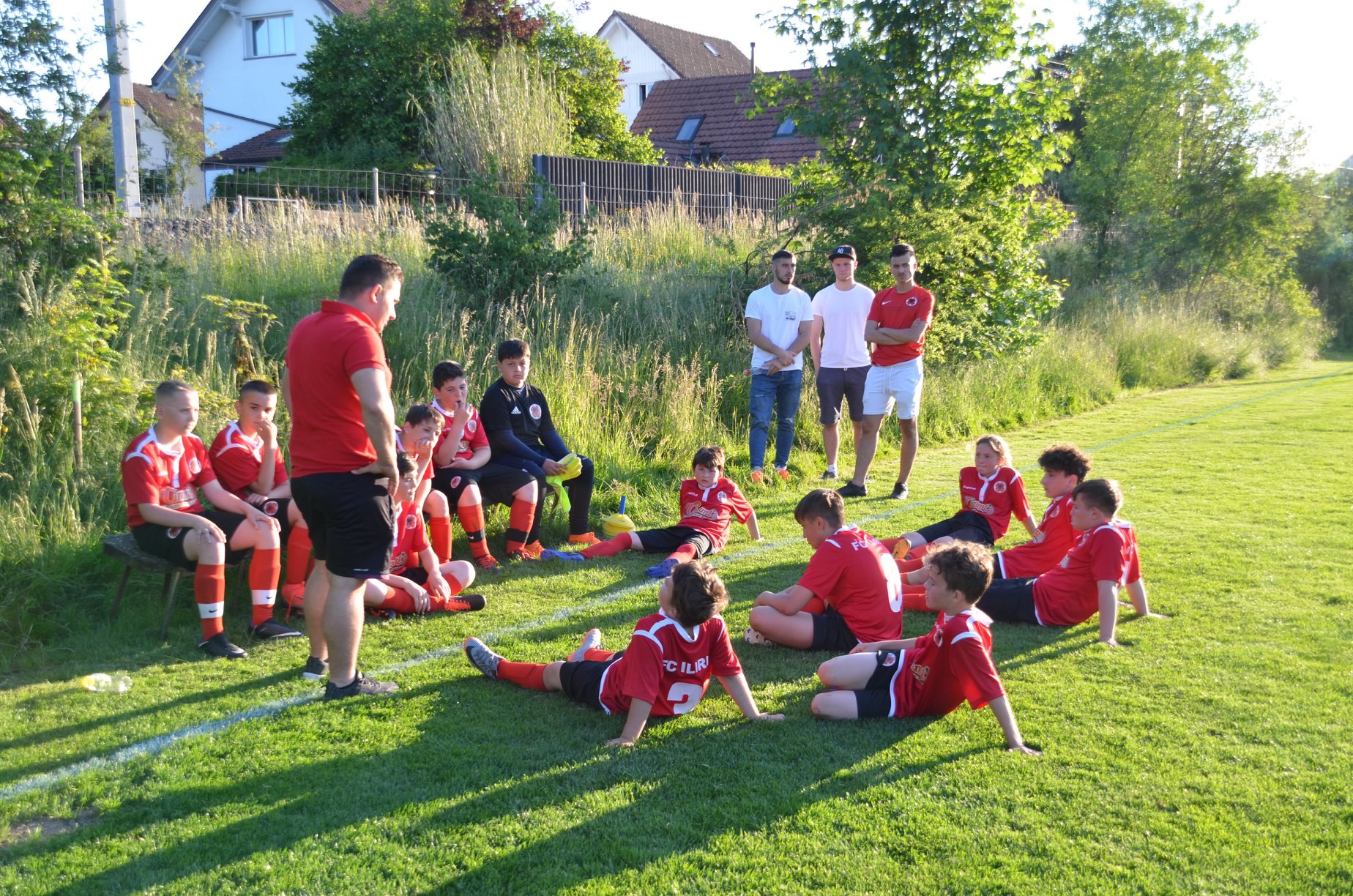 Mannschaftslisten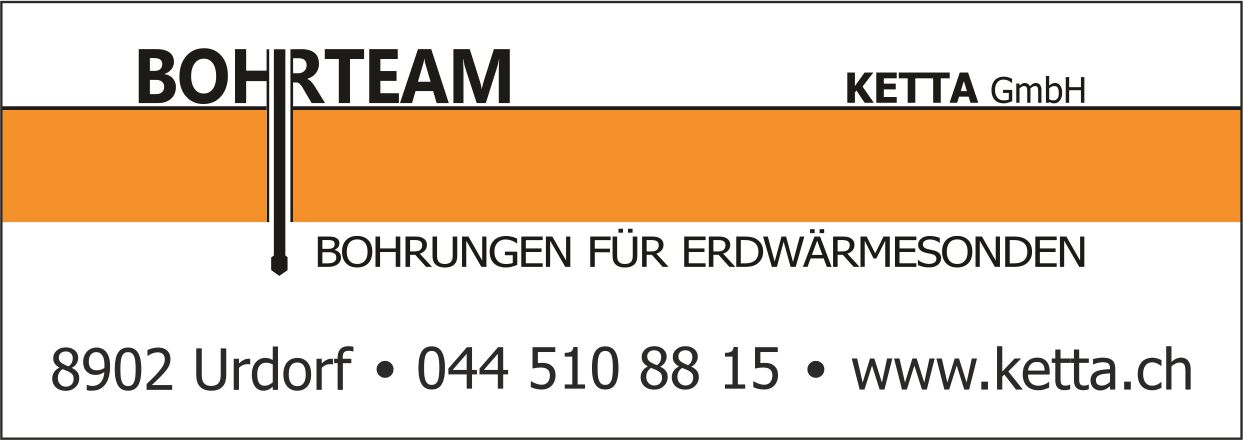 Die Mannschaftslisten werden präsentiert von: Partner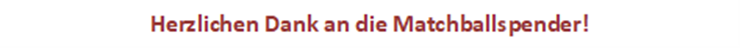 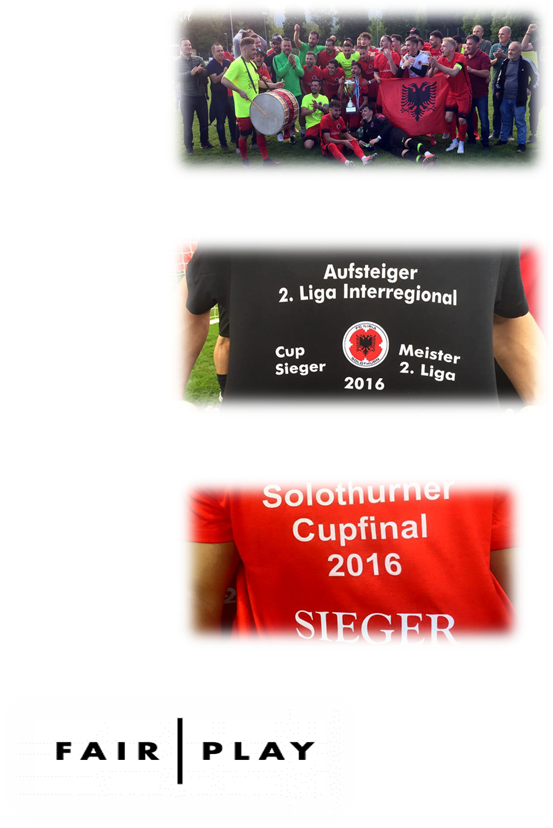 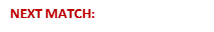 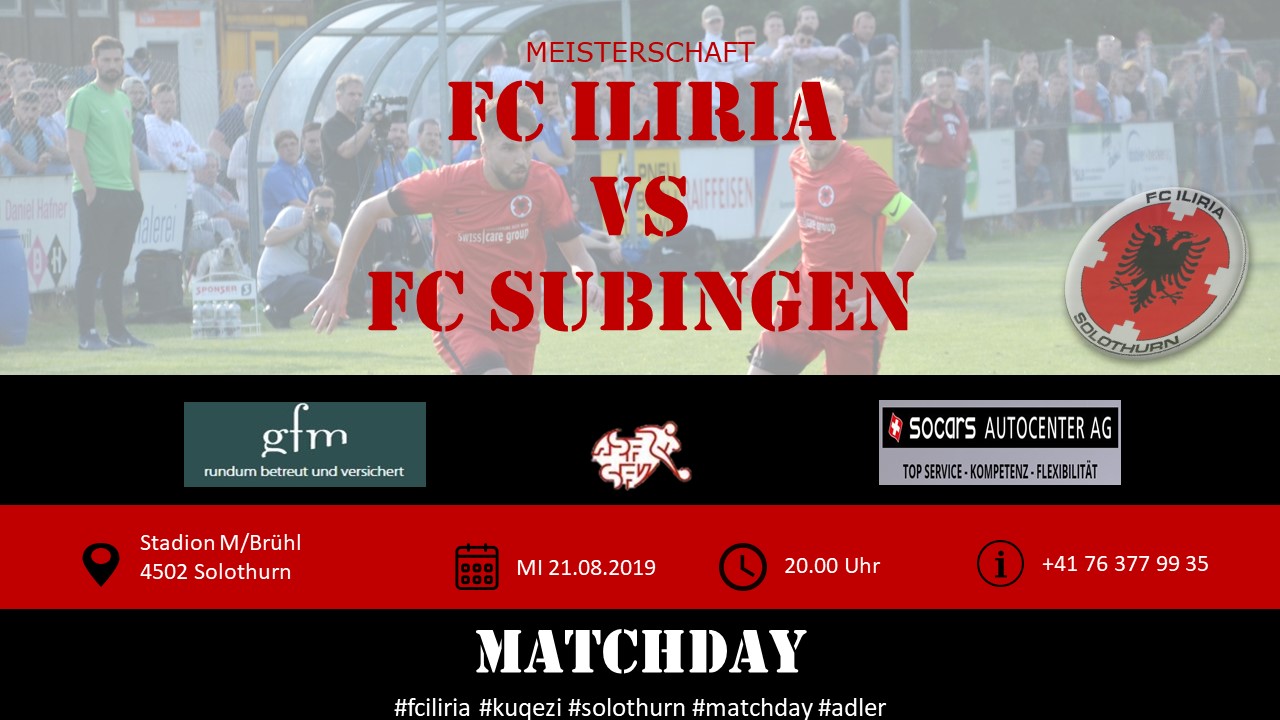 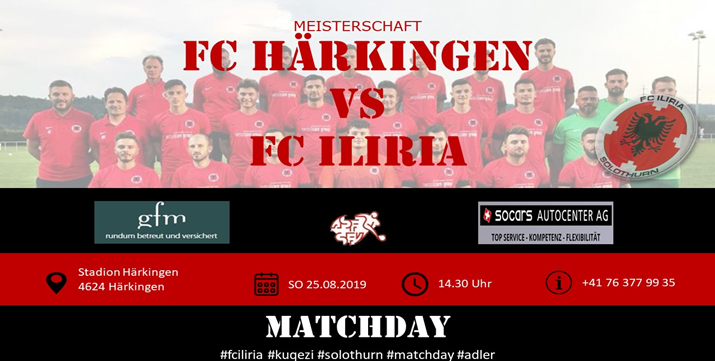 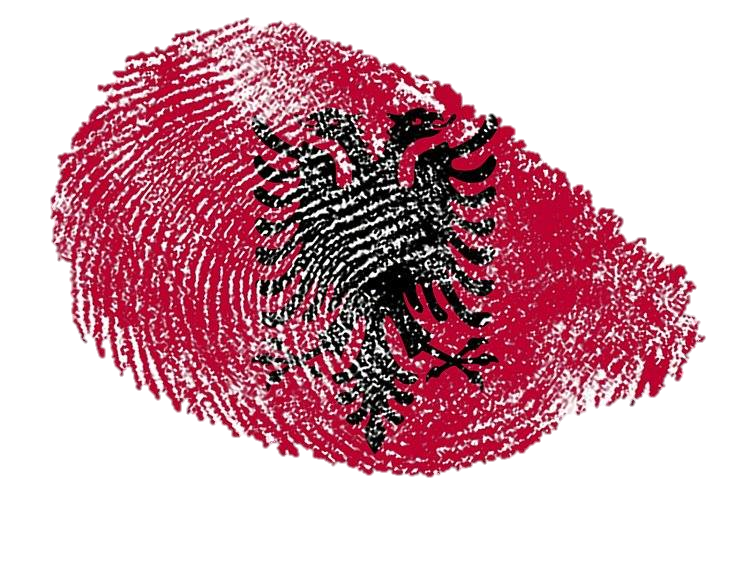 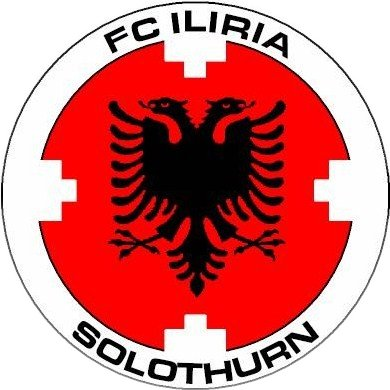 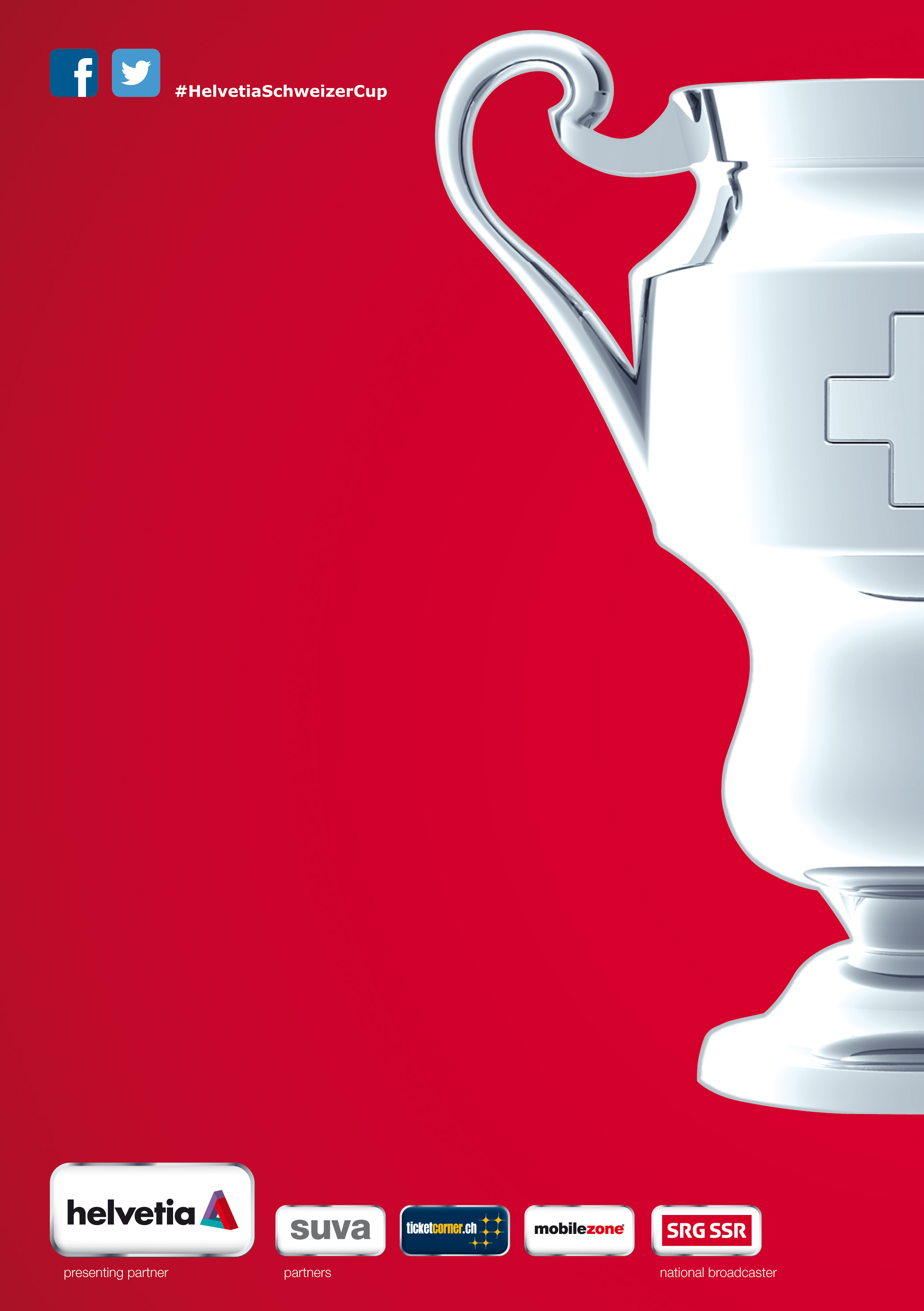  FC ILIRIA FC ILIRIA FC LAUSANNE-SPORT FC LAUSANNE-SPORT1Trittibach Nicola1Castella Thomas21Shkoreti Laurent18Dany Da Silva4Spaiu Syart40Mory Diaw5Halimi Avdi50Noah Falk13Latifi Leutrim6Elton Almada Monteiro16Raimi Burim13Per-Egil Flo18Sulejmani Dashnim23Igor Nganga20Zizak Ivo24Noah Loosli24Dedaj Dugagjin25Nikola Baranisajevic6Llugaliu Dardan30Nicolas Gétaz7Jahiu Alban ©37Ange Mikaél Nanizayamo8Sadriji Mergim7Stjepan Kukurozovic10Mustafi Egzon8Joél Geissmann11Sasso Mattia14Alexandre Pasche12Mustafi Memnum17Jöao Oliveira14Gedici Hasan20Maxime Dominguez15Dhillon Jasminder21Cameron Puertas17Caroli Riccardo22Sinclair Baddy Dega22Elezi Nazim42Gabriel Bares23Dakaj Bleron9Andi Zeqiri26Perkolaj Denis10Sancidino Silva9Prenaj Samuel11Antony Coura19Aliu Duan27Dan Ndoye25Idrizi Bleon33Isaac Schmidt27Andrijasevic Oliver39Josias Lukembila99Aldin TurkesCOACH   DEDAJ VILSONCOACH       GIORGIO CONTINIAS/COACH   LEO SASSOAS/COACH      UMBERTO ROMANO